PISANA SUGLASNOST RODITELJA/STARATELJASvojim potpisom dajem suglasnost u svrhu provedbe praktičnog rada iz kemije kod kuće. U provedbi praktičnog rada roditelj nadgleda rad učenika.REPUBLIKA HRVATSKAVARAŽDINSKA ŽUPANIJAGRAD VARAŽDINVI. osnovna škola VaraždinDimitrija Demetra 13tel. +385 42 260 343e-mail: ured@os-sesta-vz.skole.hrU Varaždinu, 18. prosinca 2017.REPUBLIKA HRVATSKAVARAŽDINSKA ŽUPANIJAGRAD VARAŽDINVI. osnovna škola VaraždinDimitrija Demetra 13tel. +385 42 260 343e-mail: ured@os-sesta-vz.skole.hrU Varaždinu, 18. prosinca 2017.REPUBLIKA HRVATSKAVARAŽDINSKA ŽUPANIJAGRAD VARAŽDINVI. osnovna škola VaraždinDimitrija Demetra 13tel. +385 42 260 343e-mail: ured@os-sesta-vz.skole.hrU Varaždinu, 18. prosinca 2017.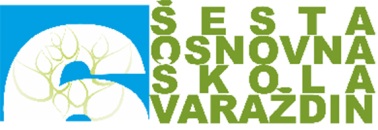 REPUBLIKA HRVATSKAVARAŽDINSKA ŽUPANIJAGRAD VARAŽDINVI. osnovna škola VaraždinDimitrija Demetra 13tel. +385 42 260 343e-mail: ured@os-sesta-vz.skole.hrU Varaždinu, 18. prosinca 2017.REPUBLIKA HRVATSKAVARAŽDINSKA ŽUPANIJAGRAD VARAŽDINVI. osnovna škola VaraždinDimitrija Demetra 13tel. +385 42 260 343e-mail: ured@os-sesta-vz.skole.hrU Varaždinu, 18. prosinca 2017.REPUBLIKA HRVATSKAVARAŽDINSKA ŽUPANIJAGRAD VARAŽDINVI. osnovna škola VaraždinDimitrija Demetra 13tel. +385 42 260 343e-mail: ured@os-sesta-vz.skole.hrU Varaždinu, 18. prosinca 2017.Ravnatelj: Mario Stančić, dipl. inf.Odgovorna osoba: Karmen Holenda, prof.Ravnatelj: Mario Stančić, dipl. inf.Odgovorna osoba: Karmen Holenda, prof.Naziv aktivnostiPraktičan rad iz kemije – izrada kristala modre galicePraktičan rad iz kemije – izrada kristala modre galicePraktičan rad iz kemije – izrada kristala modre galicePraktičan rad iz kemije – izrada kristala modre galiceMjesto/UstanovaVI. osnovna škola VaraždinVI. osnovna škola VaraždinVI. osnovna škola VaraždinVI. osnovna škola VaraždinDatum ( i vrijeme)18. prosinca 2017.Datum ( i vrijeme)Datum ( i vrijeme)31. siječnja 2018. Način realizacijeUčenici sedmog razreda mogu izraditi praktičan rad iz kemije iz područja metoda razdvajanja homogenih smjesa – kristalizacija. Ukoliko učenik želi pokus raditi s modrom galicom (može se još koristiti kuhinjska sol ili šećer), dužan je donijeti pisanu suglasnost roditelja. Roditelji nabavljaju modru galicu na svoj trošak.Učenici sedmog razreda mogu izraditi praktičan rad iz kemije iz područja metoda razdvajanja homogenih smjesa – kristalizacija. Ukoliko učenik želi pokus raditi s modrom galicom (može se još koristiti kuhinjska sol ili šećer), dužan je donijeti pisanu suglasnost roditelja. Roditelji nabavljaju modru galicu na svoj trošak.Učenici sedmog razreda mogu izraditi praktičan rad iz kemije iz područja metoda razdvajanja homogenih smjesa – kristalizacija. Ukoliko učenik želi pokus raditi s modrom galicom (može se još koristiti kuhinjska sol ili šećer), dužan je donijeti pisanu suglasnost roditelja. Roditelji nabavljaju modru galicu na svoj trošak.Učenici sedmog razreda mogu izraditi praktičan rad iz kemije iz područja metoda razdvajanja homogenih smjesa – kristalizacija. Ukoliko učenik želi pokus raditi s modrom galicom (može se još koristiti kuhinjska sol ili šećer), dužan je donijeti pisanu suglasnost roditelja. Roditelji nabavljaju modru galicu na svoj trošak.(ime i prezime roditelja/staratelja)(adresa)(mobitel)(mobitel)(ime i prezime učenika/ice)(rođen/a)(razred)(potpis roditelja/staratelja)(potpis roditelja/staratelja)(potpis roditelja/staratelja)(potpis roditelja/staratelja)